ALLEGATO “A1”ALLA STAZIONE APPALTANTESAN SERVOLO SRLIsola di San Servolo n. 130124 Venezia AUTOCERTIFICAZIONEIl sottoscritto ___________________________________________________________________ nato a _____________________________________ il _____________ Codice Fiscale _________________________in qualità di   titolare,   legale rappresentante,   procuratore,   altro (specificare) ______________________________________________________________________________________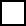 dell'Impresa _____________________________________________________________________________________con sede legale in ______________________________________________________ Prov. _________ CAP ________Via/Piazza ___________________________________________________________________________ N. ________e sede amministrativa in ________________________________________________ Prov. _________ CAP ________Via/Piazza ___________________________________________________________________________ N. ________partita IVA _____________________________________ C.F. __________________________________C.C.N.L. applicato - L'Impresa dichiara di applicare il Contratto Collettivo Nazionale di Lavoro, stipulato dalle organizzazioni sindacali comparativamente più rappresentative, del seguente settore:______________________________________________________________________________________n. dipendenti occupati __________________referente per la gara Nome e Cognome ___________________________________ n. cell. ____________________________Indirizzo al quale inviare la corrispondenza relativa alla procedura:Ai sensi e per gli effetti dell’art. 76 comma 5 D.Lgs. 50/2016 e s.m.i., il sottoscritto elegge domicilio all’indirizzo indicato ed autorizza la Stazione Appaltante a procedere alle comunicazioni relative alla procedura in oggetto anche mediante fax e/o posta elettronica, attraverso i recapiti di seguito indicati.Via ____________________________ Città __________________________________ Cap _________n. tel. ______________________________________ n. fax ____________________________________indirizzo di pec_______________________________________________________________________partecipa come (barrare l’opzione che interessa):a) impresa singola;b) Raggruppamento Temporaneo di Imprese o Consorzio ordinario di concorrenti (art. 45, comma 2, lettera d) ed e) del D.Lgs.n. 50/2016 e s.m.i.):                           □ costituito      □ costituendocongiuntamente alle seguenti imprese:- ________________________________________________________________ □ mandante □ mandatariaparte del servizio svolto (descrizione) ____________________________% del servizio svolto __________;- _____________________________________________________________ □ mandante □ mandatariaparte del servizio svolto (descrizione) _____________________________% del servizio svolto __________;- ____________________________________________________________ □ mandante □ mandatariaparte del servizio svolto (descrizione) _____________________________% del servizio svolto __________;- __________________________________________________________ □ mandante □ mandatariaparte del servizio svolto (descrizione) _____________________________% del servizio svolto __________;c) Consorzio tra società cooperative di produzione e lavoro e tra imprese artigiane (art. 45, comma 2, lett. b) del D.Lgs.n. 50/2016 e s.m.i.)Il Consorzio concorre con le seguenti imprese consorziate:- ________________________________________________________________________________parte del servizio svolto (descrizione) ____________________________% del servizio svolto ______;- ________________________________________________________________________________parte del servizio svolto (descrizione) ____________________________% del servizio svolto ______;- ________________________________________________________________________________parte del servizio svolto (descrizione) ____________________________% del servizio svolto ______;d) Consorzio stabile (art. 45, comma 2, lett. c) del D.Lgs.n. 50/2016 e s.m.i.)Il Consorzio concorre con le seguenti imprese consorziate:- ________________________________________________________________________________parte del servizio svolto (descrizione) ________________________% del servizio svolto __________;- ________________________________________________________________________________parte del servizio svolto (descrizione) _______________________% del servizio svolto __________;- ________________________________________________________________________________parte del servizio svolto (descrizione)_______________________% del servizio svolto __________;e) aggregazione tra imprese aderenti al contratto di rete ai sensi dell'art. 3, comma 4-ter del D.L. 10 febbraio 2009, n. 5, convertito, con modificazioni, dalla Legge 9 aprile 2009, n. 33 (art. 45, comma 2, lett. f) del D.Lgs. n. 50/2016 e s.m.i.):meramente contrattuale con organo comune (in possesso dei requisiti per assumere il ruolo di mandatario) e potere di rappresentanza;rete-contratto dotata di organo comune privo di rappresentanza o rete-contratto sprovvista di organo comune;B1)  RTI costituito;B2)  RTI non ancora costituito;rete-soggetto con fondo patrimoniale e organo comune.formata dai seguenti soggetti (indicare denominazione sociale, forma giuridica, sede legale e quota di partecipazione):se la struttura delle rete rientra nelle fattispecie A) o B1):1. Capogruppo_____________________________________________________________________________________che eseguirà la seguente parte di servizio: ______________________________________________________________per una quota di partecipazione pari al ______%;2. Mandante______________________________________________________________________________________che eseguirà la seguente parte di servizio: ______________________________________________________________per una quota di partecipazione pari al ______%;3. Mandante____________________________________________________________________________________che eseguirà la seguente parte di servizio: ______________________________________________________________per una quota di partecipazione pari al ______%;se la struttura delle rete rientra nella fattispecie B2):1. Capogruppo___________________________________________________________________________________che eseguirà la seguente parte di servizio: ______________________________________________________________per una quota di partecipazione pari al ______%;2. Mandante_____________________________________________________________________________________che eseguirà la seguente parte di servizio: ______________________________________________________________per una quota di partecipazione pari al ______%;3. Mandante___________________________________________________________________________________che eseguirà la seguente parte di servizio: ______________________________________________________________per una quota di partecipazione pari al ______%;se la struttura della rete rientra nella fattispecie C):concorre in nome proprio e per conto delle seguenti imprese aggregate (indicare denominazione sociale, forma giuridica e sede legale):1. _____________________________________________________________________________________;2. _____________________________________________________________________________________;3. ______________________________________________________________________________________;4. ______________________________________________________________________________________;f) GEIE - Gruppo Europeo di Interesse Economico (art. 45, comma 2, lett. g) del D.Lgs. n. 50/2016 e s.m.i.)□ non ancora costituito;□ costituito ai sensi del D.Lgs. n. 240/1991;formato dai seguenti soggetti (indicare denominazione sociale, forma giuridica, sede legale e quota di partecipazione):1. ______________________________________________________________________________________che eseguirà la seguente parte di servizio: ______________________________________________________________per una quota di partecipazione pari al ______%;2. ______________________________________________________________________________________che eseguirà la seguente parte di servizio: ______________________________________________________________per una quota di partecipazione pari al ______%;3. _____________________________________________________________________________________che eseguirà la seguente parte di servizio: ______________________________________________________________per una quota di partecipazione pari al ______%;DICHIARAdi rientrare in una delle seguenti casistiche:□ MICROIMPRESA (ovvero impresa che occupa meno di 10 persone e realizza un fatturato annuo oppure un totale di bilancio annuo non superiore a 2 milioni di euro);□ PICCOLA IMPRESA (ovvero impresa che occupa meno di 50 persone e realizza un fatturato annuo oppure un totale di bilancio annuo non superiore a 10 milioni di euro);□ MEDIA IMPRESA (ovvero impresa che non appartiene alla categoria delle microimprese ne a quella delle piccole imprese, che occupa meno di 250 persone e il cui fatturato annuo non supera 50 milioni di euro e/o il cui totale di bilancio annuo non supera i 43 milioni di euro);□ NESSUNO DEI CASI DI CUI SOPRAInoltre, ai sensi degli artt. 46 e 47 del D.P.R. 445/2000, consapevole delle sanzioni penali previste dall’art. 76 D.P.R. 445/2000 per le ipotesi di falsità in atti e dichiarazioni mendaci ivi indicate,DICHIARAche i soggetti di cui all'art. 80, comma 3 del D.Lgs. n. 50/2016 e s.m.i. (titolare e direttore tecnico, ove presente, se si tratta di IMPRESA INDIVIDUALE; soci e direttore tecnico, ove presente, se si tratta di SOCIETA' IN NOME COLLETTIVO; soci accomandatari e direttore tecnico, ove presente, se si tratta di SOCIETA' IN ACCOMANDATA SEMPLICE; membri del consiglio di amministrazione cui sia stata conferita la legale rappresentanza, degli institori e procuratori generali, dei membri degli organi con poteri di direzione o di vigilanza o dei soggetti muniti di poteri di rappresentanza, di direzione o di controllo, e direttore tecnico, ove presente, o socio unico persona fisica, ovvero socio di maggioranza in caso di società con meno di quattro soci se si tratta di ALTRO TIPO DI SOCIETA' O CONSORZIO) sono i seguenti:TITOLARE (se si tratta di impresa individuale)Cognome e nome __________________________________________________________________Nato a ____________________________ il ______________ C.F. __________________________Residente in _______________________________ Via _________________________________ n° Carica ricoperta ___________________________________________________________________SOCI (se si tratta di società in nome collettivo)Cognome e nome __________________________________________________________________Nato a ____________________________ il ______________ C.F. __________________________Residente in _______________________________ Via _________________________________ n° Carica ricoperta ___________________________________________________________________Cognome e nome _________________________________________________________________Nato a _____________________________ il ______________ C.F. __________________________Residente in _______________________________ Via _________________________________ n° Carica ricoperta __________________________________________________________________Cognome e nome _________________________________________________________________Nato a _____________________________ il ______________ C.F. __________________________Residente in _______________________________ Via _________________________________ n° Carica ricoperta __________________________________________________________________SOCI ACCOMANDATARI (se si tratta di società in accomandita semplice)Cognome e nome __________________________________________________________________Nato a ______________________________ il ______________ C.F. _________________________Residente in _______________________________ Via _________________________________ n° Carica ricoperta _________________________________________________________________Cognome e nome __________________________________________________________________Nato a ____________________________ il ______________ C.F. __________________________Residente in _______________________________ Via _________________________________ n° Carica ricoperta _________________________________________________________________Cognome e nome ________________________________________________________________Nato a ____________________________ il ______________ C.F. __________________________Residente in _______________________________ Via _________________________________ n° Carica ricoperta ________________________________________________________________COMPONENTI CONSIGLIO DI AMMINISTRAZIONE (se si tratta di altro tipo di società o consorzio)(Presidente del C.d.A., Amministratore Delegato, Consiglieri)              Cognome e nome __________________________________________________________________Nato a _____________________________ il ______________ C.F. __________________________Residente in _______________________________ Via _________________________________ n° Carica ricoperta ___________________________________________________________________Cognome e nome __________________________________________________________________Nato a ___________________________ il ______________ C.F. __________________________Residente in _______________________________ Via _________________________________ n° Carica ricoperta __________________________________________________________________Cognome e nome __________________________________________________________________Nato a ___________________________ il ______________ C.F. __________________________Residente in _______________________________ Via ____________________________ n° Carica ricoperta ________________________________________________________________INSTITORI, PROCURATORI GENERALI (ove previsti)Cognome e nome _______________________________________________________________Nato a _________________________ il ______________ C.F. __________________________Residente in _______________________________ Via __________________________ n° Carica ricoperta ________________________________________________________________Cognome e nome __________________________________________________________________Nato a _____________________ il ______________ C.F. __________________________Residente in _______________________________ Via _________________________________ n° ________Carica ricoperta __________________________________________________________________COLLEGIO SINDACALE (sindaci effettivi e supplenti)Cognome e nome _________________________________________________________________Nato a ________________________ il ______________ C.F. __________________________Residente in _______________________________ Via _________________________________ n° Carica ricoperta ______________________________________________________________Cognome e nome _________________________________________________________________Nato a ____________________________ il ______________ C.F. __________________________Residente in _______________________ Via _________________________________ n° ________Carica ricoperta __________________________________________________________________Cognome e nome ________________________________________________________________Nato a ___________________________ il ______________ C.F. __________________________Residente in _____________________ Via _________________________________ n° ________Carica ricoperta ___________________________________________________________________COMPONENTI ORGANISMO DI VIGILANZA (ove previsto) Cognome e nome ___________________________________________________________Nato a _____________________________ il ______________ C.F. __________________________Residente in _______________________ Via _________________________________ n° ________Carica ricoperta _________________________________________________________________Cognome e nome _________________________________________________________________Nato a ____________________________ il ______________ C.F. __________________________Residente in ______________________ Via _________________________________ n° ________Carica ricoperta __________________________________________________________________Cognome e nome __________________________________________________________________Nato a _____________________________ il ______________ C.F. __________________________Residente in ____________________ Via _________________________________ n° ________Carica ricoperta __________________________________________________________________DIRETTORE TECNICOCognome e nome ________________________________________________________________Nato a ________________________ il ______________ C.F. __________________________Residente in ___________________ Via _________________________________ n° ________Carica ricoperta _________________________________________________________________Cognome e nome __________________________________________________________Nato a _______________________ il ______________ C.F. __________________________Residente in ____________________ Via _________________________________ n° ________Carica ricoperta ______________________________________________________________SOCI E TITOLARI DI DIRITTI SU QUOTE E AZIONI/PROPRIETARI (indicare quote percentuali di proprietà)* Se persona fisicaCognome e nome ________________________________________________________________Nato a ________________________ il ______________ C.F. __________________________Residente in ________________ Via _________________________________ n° ________quota sociale (%)_____________Cognome e nome ________________________________________________________________Nato a _____________________________ il ______________ C.F. __________________________Residente in ______________________ Via _________________________________ n° ________quota sociale (%) _____________* Se persona giuridicaDENOMINAZIONE ________________________________________________________________SEDE LEGALE ____________________________________________________________________C.F. _______________________________ PARTITA IVA ________________________________quota sociale (%) _____________che i soggetti di cui all'art. 80, comma 3 del D.Lgs. n. 50/2016 e s.m.i. cessati dalla carica nell'anno antecedente la data di pubblicazione del bando di gara (titolare e direttore tecnico, ove presente, se si tratta di IMPRESA INDIVIDUALE; soci e direttore tecnico, ove presente, se si tratta di SOCIETA' IN NOME COLLETTIVO; soci accomandatari e direttore tecnico, ove presente, se si tratta di SOCIETA' IN ACCOMANDATA SEMPLICE; membri del consiglio di amministrazione cui sia stata conferita la legale rappresentanza, degli institori e procuratori generali, dei membri degli organi con poteri di direzione o di vigilanza o dei soggetti muniti di poteri di rappresentanza, di direzione o di controllo, e direttore tecnico, ove presente, o socio unico persona fisica, ovvero socio di maggioranza in caso di società con meno di quattro soci se si tratta di ALTRO TIPO DI SOCIETA' O CONSORZIO) sono i seguenti: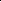 che la su indicata impresa è iscritta nel Registro delle imprese istituito presso la Camera di Commercio, Industria, Artigianato e Agricoltura di _______________________________ con il Numero__________________ REA ______________ in data ________________________ (indicare equivalente registro professionale per le Imprese di altro Stato dell’U.E.), per l’attività competente, oppure (se ricorre) iscrizione nel registro o albo delle società cooperative con n. ____________________;l’inesistenza, a carico dei soggetti di cui ai precedenti punti 1, 2 e 3, delle cause di esclusione dalla partecipazione alle gare e di divieto alla stipulazione dei contratti previste dall’art. 80 del D.Lgs. 50/2016, e s.m.i. nei limiti delle lettere applicabili;in particolare, per quanto riguarda il comma 5, lettera i)   (barrare la casella di interesse):che l’impresa è in regola con le norme che disciplinano il diritto al lavoro dei disabili (Legge 12 marzo 1999, n. 68) come accertabile d’ufficio presso la Provincia di ____________________________________. In particolare l’impresa ha alle proprie dipendenze un numero complessivo di dipendenti su cui calcolare la quota di riserva di cui all’art. 3 della Legge n. 68/1999 pari a _________, tenuto conto anche delle disposizioni di cui all’art. 1, comma 53 della Legge n. 247/2007 che consentono l’esclusione di n. ____ unità (personale di cantiere e addetto al trasporto di settore)ovveroche l’impresa non è soggetta agli obblighi derivanti dalla Legge. 12 marzo 1999, n. 68, avendo alle dipendenze un numero di lavoratori inferiore a quindiciovveroche l’impresa, avendo alle dipendenze un numero di lavoratori compreso tra 15 e 35 e non avendo proceduto – successivamente al 18/01/2000 – ad assunzioni che abbiano incrementato l’organico, non è attualmente soggetta agli obblighi derivanti dalla Legge 12 marzo 1999, n. 68;in particolare, per quanto riguarda il comma 5, lettera m) (barrare la casella di interesse):che l’impresa non si trova in una situazione di controllo di cui all’art. 2359 del codice civile, con alcun soggetto partecipante alla presente procedura, ed ha formulato autonomamente l’offerta;che l’impresa non è a conoscenza della partecipazione alla presente procedura di soggetti con cui si trova in una situazione di controllo di cui all’art. 2359 del codice civile, ed ha formulato l'offerta autonomamente;che l’impresa si trova in una situazione di controllo di cui all’art. 2359 del codice civile, ha formulato autonomamente l’offerta e che il/i concorrente/i con cui sussiste tale situazione sono i seguenti (dati identificativi della/e Impresa/e interessata/e): ____________________________________________ ________________________________________________________________________________;N.B.: in tal caso allegare, in separata busta chiusa, i documenti utili a dimostrare che la situazione di controllo non ha influito sulla formulazione dell'offerta;di aver tenuto conto delle particolari condizioni dei tempi e dei luoghi di prestazione del servizio, di avere a disposizione, o impegnarsi ad acquisire la piena disponibilità, del personale e dei mezzi necessari per svolgere il servizio, di riconoscere sufficienti per lo svolgimento dello stesso i tempi e le modalità assegnati dal Disciplinare di gara e dal Capitolato speciale d’appalto, di aver attentamente esaminato e di ben conoscere tutti i documenti dell’appalto;di impegnarsi a mantenere ferma la propria offerta per mesi sei dalla data di scadenza del termine di presentazione delle offerte;di accettare integralmente le condizioni specificate nel Capitolato d’oneri, nel Disciplinare di gara e negli atti in essi richiamati;di riconoscere espressamente la remunerabilità del prezzo offerto in sede di gara, precisando che nella formulazione del prezzo stesso si è tenuto conto dei costi del lavoro e della sicurezza;(eventuale, in caso di soggetto non residente e senza stabile organizzazione in Italia) che l'impresa si uniformerà alla disciplina di cui agli artt. 17, comma 2, e 53, comma 3, del D.P.R. n. 633/1972 e comunicherà a San Servolo srl  in caso di affidamento, la nomina del rappresentante fiscale nelle forme di legge; (eventuale, in caso di operatori economici aventi sede, residenza o domicilio nei paesi inseriti nelle c.d. “Black list” di cui al decreto del Ministro delle finanze del 4 maggio 1999 e al decreto del Ministro dell'economia e delle finanze del 21 novembre 2001) di essere in possesso dell'autorizzazione rilasciata ai sensi del d.m. 14 dicembre 2010; di impegnarsi, in caso di aggiudicazione, ad osservare e a far osservare ai propri dipendenti e collaboratori il codice Etico adottato dalla Società San Servolo srl  pena la risoluzione del contratto;che non sussiste la causa interdittiva di cui all’art. 53, comma 16-ter, del d.lgs. del 2001, n. 165 (ovvero di non aver concluso contratti di lavoro subordinato o autonomo e comunque non aver conferito incarichi ai soggetti di cui al citato art. 53 comma 16-ter [ex dipendenti di pubbliche amministrazioni che, negli ultimi tre anni di servizio, hanno esercitato poteri autoritativi o negoziali per conto delle medesime pubbliche amministrazioni nei confronti dell’impresa concorrente destinataria dell’attività della pubblica amministrazione svolta attraverso i medesimi poteri] per il triennio successivo alla cessazione del rapporto di pubblico impiego);che non sussiste la causa interdittiva di cui all’art. 35 del d.l. n. 90/2014 (ovvero di non essere società o ente estero, per il quale, in virtù della legislazione dello Stato in cui ha sede, non è possibile l'identificazione dei soggetti che detengono quote di proprietà del capitale o comunque il controllo oppure che nei propri confronti sono stati osservati gli obblighi di adeguata verifica del titolare effettivo della società o dell’ente in conformità alle disposizioni del decreto legislativo 21 novembre 2007, n. 231);l’inesistenza di debiti scaduti con la Società San Servolo srl;che l’impresa, in caso di aggiudicazione: non intende affidare alcuna attività oggetto di gara in subappalto                             ovvero intende affidare in subappalto l’attività di servizio di nolo della biancheria, degli asciugamani e di lavanderia secondo quanto previsto dall’art. 105  comma 2 del Codice a soggetti che comunque siano in possesso dei relativi requisiti e nei confronti dei quali non sussistano le cause di esclusione di cui all’art. 80 del D. Lgs. 50/2016 e s.m.i.:  (In caso affermativo) che le terna dei subappaltatori è la seguente: Impresa _____________________________________________________________________con sede legale in ____________________________________ Prov. _________ CAP _________Via/Piazza __________________________________________________________ N. _________Partita IVA ________________________________ C.F. _________________________________Impresa _____________________________________________________________________con sede legale in ____________________________________ Prov. _________ CAP _________Via/Piazza __________________________________________________________ N. _________Partita IVA ________________________________ C.F. _________________________________Impresa _____________________________________________________________________con sede legale in ____________________________________ Prov. _________ CAP _________Via/Piazza __________________________________________________________ N. _________Partita IVA ________________________________ C.F. _________________________________ (eventuale) motivata e comprovata dichiarazione che indichi quali informazioni fornite nella documentazione tecnica (Busta “B”) costituiscono segreti tecnici o commerciali ai sensi dell'art. 53 del D.Lgs. n. 50/2016; DICHIARA ALTRESI’:Di produrre, ai sensi dell’art. 83, comma 1, lett. b del D. Lgs. 50/2016 e s.m.i. le dichiarazioni bancarie rilasciate da istituti bancari o intermediari autorizzati ai sensi del d.lgs. 1 settembre 1993, n. 385, inserite in originale/copia conforme all’originale nella busta “A” Documenti Amministrativi, rilasciate da:Istituto di credito _______________________________agenzia di _______________________2) Istituto di credito  _______________________________ agenzia di ______________________Di aver gestito servizi analoghi a quelli oggetto dell’appalto nel triennio agosto 2014 / settembre 2017 per un importo complessivo almeno pari ad € =2.500.000,00= IVA esclusa, di cui euro =1.600.000,00= per i servizi alberghieri ed euro =900.000,00= per i servizi di ristorazione e conforto:DICHIARA inoltre(questa dichiarazione è resa solo se l'impresa partecipa in Associazione Temporanea di Imprese)che l'impresa mandante, ai sensi dell'art. 48 del D. Lgs. 50/2016 e s.m.i., in caso di affidamento si impegna a conferire mandato collettivo speciale con rappresentanza alla ditta _____________________________________________ qualificata come capogruppo. La società capogruppo, impegnandosi fin d'ora ad accettare il mandato, stipulerà il contratto in nome e per conto proprio e delle mandanti;di autorizzare l'Amministrazione aggiudicatrice a trasmettere tutte le comunicazioni, comprese quelle di cui all'art. 76, comma 5 del D.Lgs. 50/2016 e sm.i. al seguente indirizzo pec: _______________________________________ ………………………., lì …………………….	firma del Legale rappresentante	.........................................N.B.:	La presente dichiarazione, sottoscritta dal legale rappresentante della Ditta o da persona autorizzata ad impegnare la Società, mediante delega o procura o mandato d’agenzia da allegare contestualmente in copia, deve essere altresì corredata da fotocopia semplice di valido documento di identità del sottoscrittore.AVVERTENZE (relativamente alla dichiarazione di cui al punto 5):1. Per non correre il rischio di omettere la dichiarazione di eventuali condanne subite, con particolare riferimento a quelle per le quali e stato concesso il beneficio della non menzione, si consiglia di acquisire preventivamente presso il competente Ufficio del Casellario Giudiziale una "Visura", ai sensi dell'art.33 D.P.R. 14.11.2002, n. 313, in luogo del Certificato del casellario giudiziale. Si fa presente che tale ultimo documento, quando e rilasciato a favore di soggetti privati (ai sensi dell'art.689 c.p.p. e ai sensi dell'art. 24 D.P.R. 313/2002), non riporta tutte le condanne subite.2. Ai sensi dell'art. 80, comma 3, del D.Lgs. n. 50/2016 e s.m.i., l’esclusione non va disposta e non si applica il divieto di partecipazione quando il reato e stato depenalizzato ovvero quando e intervenuta la riabilitazione ovvero quando e intervenuta la riabilitazione ovvero quando il reato e stato dichiarato estinto dopo la condanna ovvero in caso di revoca della condanna medesima.3. Ai sensi dell'art. 80, commi 7, 8, 9 e 10, del D.Lgs. n. 50/2016 e s.m.i. qualora sia stata indicata una sentenza definitiva con pena detentiva non superiore a 18 mesi ovvero sia stata riconosciuta l’attenuante della collaborazione, il dichiarante e ammesso a provare di aver risarcito o di essersi impegnato a risarcire qualunque danno causato dal reato o dall'illecito e di aver adottato provvedimenti concreti di carattere tecnico, organizzativo e relativi al personale idonei a prevenire ulteriori reati o illeciti. A tale fine il dichiarante e ammesso a provare quanto sopra allegando idonea documentazione.4. In relazione alla lettera c) dell’aricolo 80, comma 5 del D. Lgs. 50/2016 e s.m.i., per non correre il rischio di omettere la dichiarazione della sussistenza di provvedimenti di condanna non definitivi per i reati di cui agli artt. 353, 353-bis, 354, 355 e 356 c.p. si consiglia di acquisire il certificato dei carichi pendenti.GARA A PROCEDURA APERTAServizi alberghieri degli ospiti, di pulizia degli ambienti del sistema ricettivo, dei servizi di facchinaggio e conduzione di motobarca, custodia e di piccola manutenzione e di concessione dei servizi di ristorazione, di caffetteria e di piccolo spaccio interno presso l’isola di San Servolo, Venezia – CIG 7183428051Cognome e nomecodice fiscaleData di nascitaComune di residenzaCarica o Qualifica nell’impresaData cessazionePERIODO  DAL _____   AL   _____SERVIZIO(specificare la tipologia di servizio svoltoPER CONTO DI IMPORTOIva esclusa 